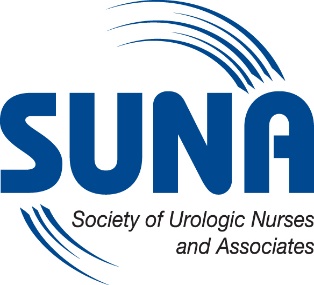 					      10-650a					                 Reviewed Mar 2021                                                                                                       Revised March 2018Ron Brady Career Mobility ScholarshipApplicationName:      Address:         	City/State	Zip codeTelephone (W):       (H):         (E-mail):                                          Number of years SUNA member:      Are you currently an active member of SUNA?       Yes – Member #             NoPlace of Employment:      	Years of Employment		Type of urologic care provided:      Accepted or enrolled in a nursing program?          Yes          No  Date of acceptance:      	Date of enrollment:      Name of institution and degree program:      Describe how the degree will apply to applicant’s urologic nursing practice:      Time frame for completion of degree:      State how the application of funds will meet your educational needs:      Please provide a letter of recommendation from an employer, instructor, professor or Dean.Deadline for submission of application to SUNA National Office is June 1Application MUST be typewritten	         Return this form to:SUNA National OfficeEast Holly Ave. Box 56Pitman, NJ 08071-0056Fax: 856-589-7463 or email: SUNA@ajj.com